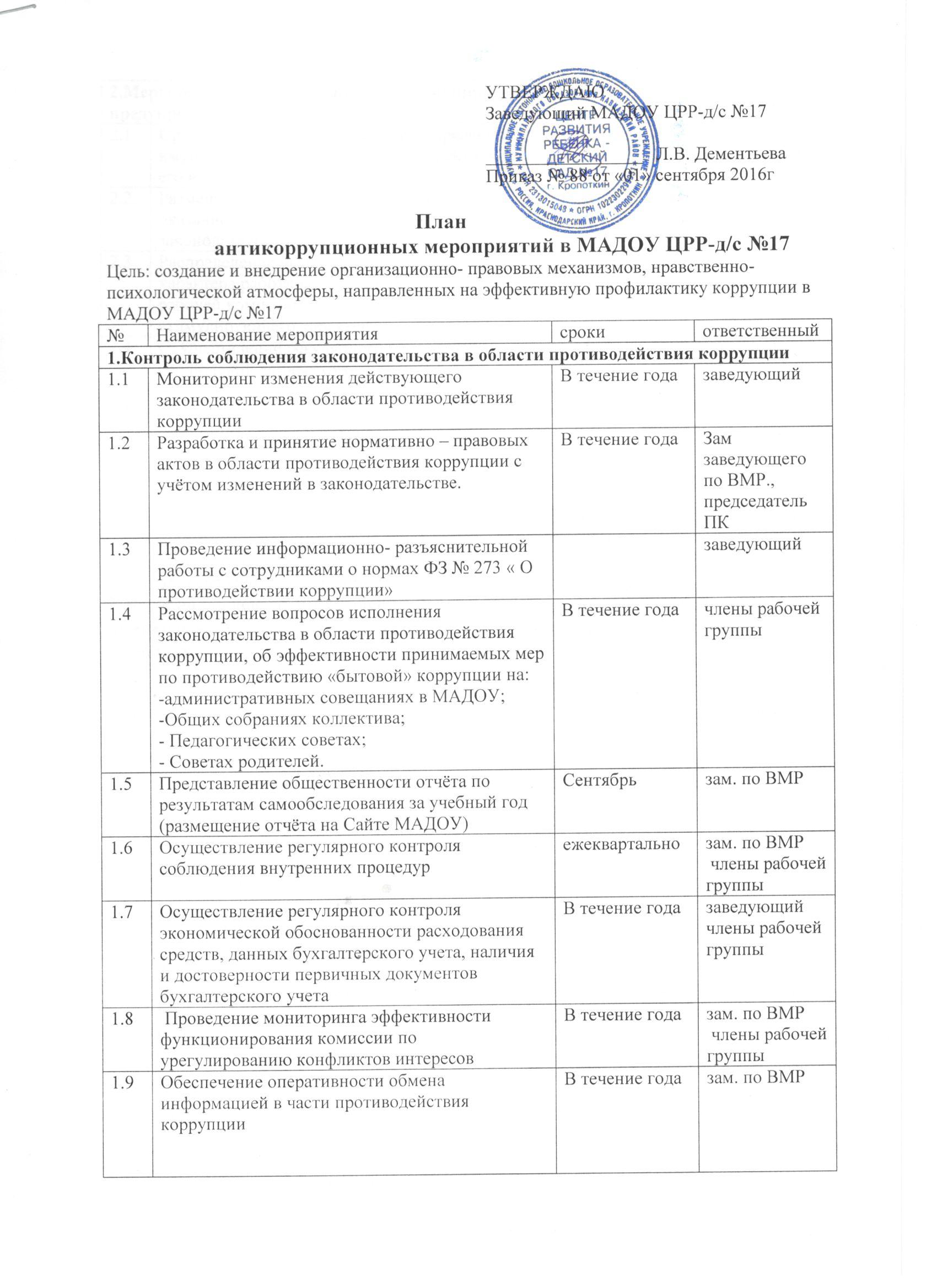 2.Меры по совершенствованию функционирования МАДОУ ЦРР-д/с №17 в целях предупреждения коррупции2.Меры по совершенствованию функционирования МАДОУ ЦРР-д/с №17 в целях предупреждения коррупции2.Меры по совершенствованию функционирования МАДОУ ЦРР-д/с №17 в целях предупреждения коррупции2.Меры по совершенствованию функционирования МАДОУ ЦРР-д/с №17 в целях предупреждения коррупции2.1Организация  и проведение инвентаризации имущества МАДОУ по анализу эффективности его использования.ежегодноЗаведующий, зам. по АХР2.2. Размещение заказов на приобретение товаров, оказание услуг в соответствии с законодательством РВ и Краснодарского края.постоянноГлавный бухгалтер2.3Распределение выплат стимулирующего характера работникам МАДОУ на заседаниях рабочей комиссии по распределению выплат стимулирующего характера.ежемесячноЗаместитель заведующего по ВМР.2.4Осуществление регулярного контроля соблюдения данных бухгалтерского учёта, наличия и достоверности первичных документовпостояннозаведующий2.5. Осуществление регулярного контроля экономической обоснованности расходов в сфере высокого коррупционного риска: обмен деловыми подарками, благотворительные пожертвования.в течение годазам. по ВМР члены рабочей группы2.6.Предоставление в УО отчетности об информировании населения через средства массовой информации о результатах работы по противодействию коррупциипо мере необходимости.заведующий3.Меры по правовому просвещению и повышению антикоррупционной компетентности сотрудников, воспитанников МАДОУ и их родителей (законных представителей)3.Меры по правовому просвещению и повышению антикоррупционной компетентности сотрудников, воспитанников МАДОУ и их родителей (законных представителей)3.Меры по правовому просвещению и повышению антикоррупционной компетентности сотрудников, воспитанников МАДОУ и их родителей (законных представителей)3.Меры по правовому просвещению и повышению антикоррупционной компетентности сотрудников, воспитанников МАДОУ и их родителей (законных представителей)3.1 Организация и проведение мероприятий, посвящённых Международному дню борьбы с коррупцией ( 9 декабря), направленных на формирование в обществе нетерпимости к коррупционному поведению.декабрьзам. по ВМР, воспитатели групп3.2Организация  участия педагогических работников МАДОУ  в семинарах по вопросам антикоррупционного поведения.в течение годазаведующий3.3Изготовление памяток для родителей «Если у Вас требуют взятку», «Это важно знать».в течение годазам. по ВМР, воспитатели групп3.4Проведение бесед в старших и подготовительных группах на тему «Я и мои права»в течение года,по планам воспитателейзам. по ВМР, воспитатели групп3.5Информирование родителей ( законных представителей) о Порядке приёма воспитанников в МАДОУ  и о Порядке привлечения добровольных пожертвований. в течение годазаведующий3.6Проведение  опросов, анкетирования  родителей ( законных представителей) воспитанников с целью определения их удовлетворённости работой МАДОУ, качеством предоставляемых образовательных услуг.ежемесячнозам. по ВМР, воспитатели групп3.7Обеспечение функционирования Сайта МАДОУ, в соответствии с законодательством РФв течение годазам. по ВМР,3.8Осуществление экспертизы жалоб и обращений родителей (законных представителей) о наличии сведений о фактах коррупции и проверки наличия фактов, указанных в обращениях.по мере поступлениязаведующийзам. по ВМР члены рабочей группы